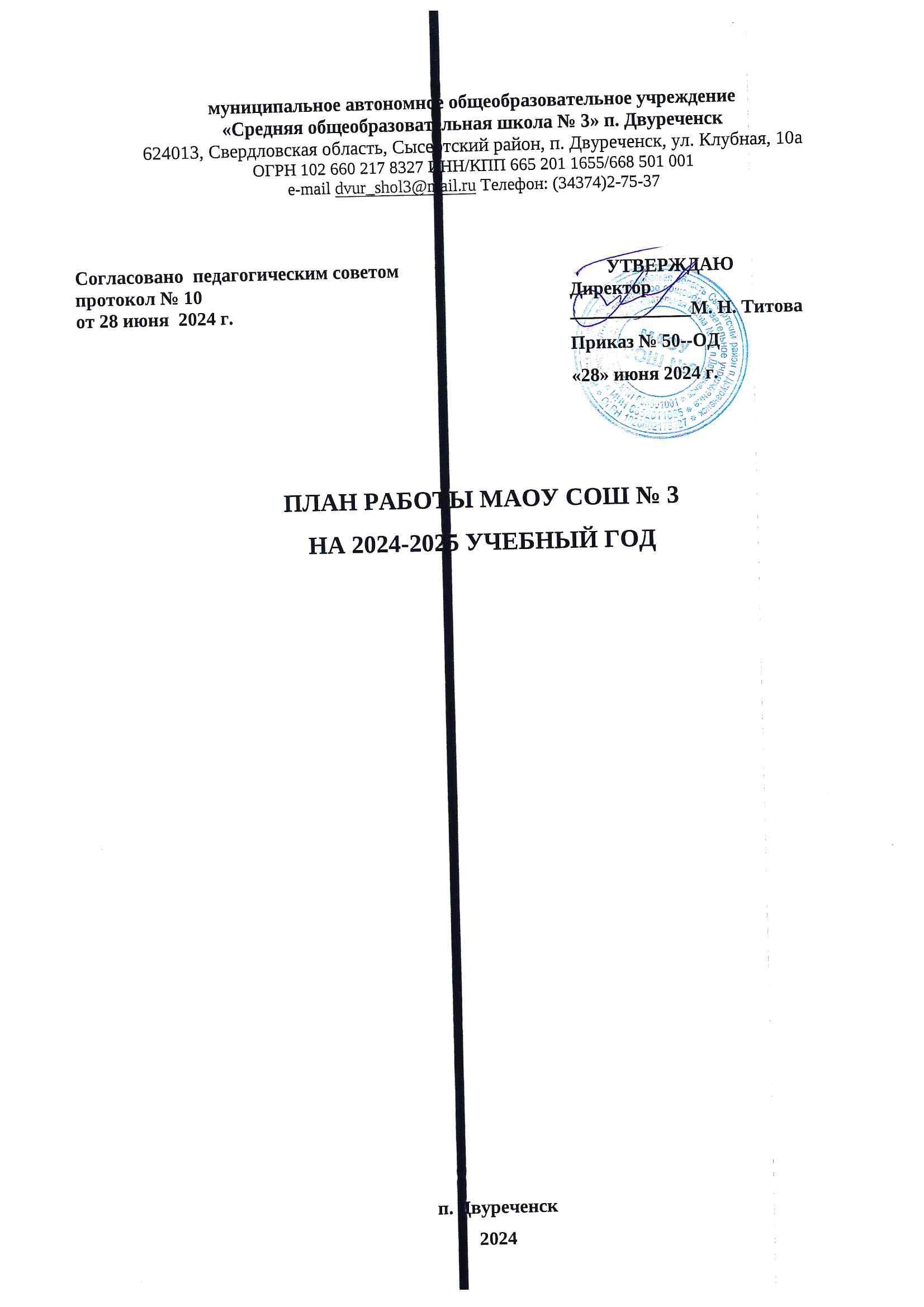 муниципальное автономное общеобразовательное учреждение«Средняя общеобразовательная школа № 3» п. Двуреченск624013, Свердловская область, Сысертский район, п. Двуреченск, ул. Клубная, 10аОГРН 102 660 217 8327 ИНН/КПП 665 201 1655/668 501 001e-mail dvur_shol3@mail.ru Телефон: (34374)2-75-37ПЛАН РАБОТЫ МАОУ СОШ № 3НА 2024-2025 УЧЕБНЫЙ ГОДп. Двуреченск2024Цели и задачи школы на 2024/2025 ЦЕЛЬ РАБОТЫ:  Создать наиболее благоприятные условия для становления и развития субъектно-субъектных отношений всех участников образовательного процесса, развития личности школьника, удовлетворения его образовательных и творческих потребностей; формирования способности к личностно и социально значимой самореализации в условиях конкурентно напряженной среды.Задачи педагогического коллектива на следующий 2024/2025 учебный год:-реализация приоритетного национального проекта «Образование» - механизма   системных изменений и инновационных преобразований;- совершенствование условий для повышения качества образования, расширения возможностей обучающихся в освоении учебных предметов естественно-научной и технологической направленностей, программ дополнительного образования естественно-научной и технической направленностей, а также для практической отработки учебного материала по учебным предметам «Физика», «Химия», «Биология» как результат  деятельности центра образования естественно-научной и технологической направленностей «Точка роста» на базе ОУ; - обновление школьного содержания образования, создание образовательной среды, обеспечивающей доступность и качество образования в соответствии с обновленным ФГОС в 1, 5 классах;       -вовлечение родителей в образовательную деятельность, совершенствование системы взаимодействия с семьей с целью повышения ответственности родителей за обучение и воспитание детей.        -создание условий  для творческой самореализации обучающихся с               учетом их интересов, потребностей в разнообразных сферах человеческой деятельности через воспитательную систему школы, дополнительное образование, внеурочную деятельность.-совершенствование работы, направленной на сохранение и укрепление здоровья школьников и привитие им навыков здорового образа жизни;-организация работы по  планомерной подготовке школьников к сдаче ГИА в форме ОГЭ  и ЕГЭ.Приоритетные направления работы школы в 2024-2025 учебном годуI.  Совершенствование  содержания и технологий образования:1. Организация и осуществление образовательного процесса в соответствии с требованиям ФГОС НОО, ООО, СОО, ФГОС НОО ОВЗ, ФГОС АООП и национального проекта «Образование».2. Создание оптимальных условий для усвоения всех категорий обучающимися (нормальные дети, дети с ОВЗ) обязательного минимума содержания образования на всех ступенях образования.3. Обеспечение условий для реализации адаптированной образовательной программы для обучающихся с ОВЗ. 4. Обеспечение преемственности всех уровней образования в школе на основе инновационных образовательных технологий, общих подходов к оценке качества, инструментов личностного развития и непрерывного образования. 5. Разработка научно-методических подходов, показателей и критериев, обеспечивающих  дифференциацию содержания образования на базовый и повышенный уровни.6. Разработка рабочих программ и материалов, обеспечивающих реализацию образования на базовом и повышенном уровнях. 7. Расширение перечня элективных курсов.II.  Организация работы с одаренными детьми:1.Корректировка Положения о работе с одаренными детьми.2. Формирование базы данных об одаренных школьниках и специфической направленности их одаренности.3.Развитие системы школьных конкурсов и олимпиад, поддерживающих творческую и поисковую активность одаренных детей.4. Организация участия одаренных школьников в конкурсах и олимпиадах городского, регионального, федерального, международного уровней. 5. Разработка и реализация разноуровневых дополнительных общеобразовательных программ естественно-научной и технической направленностей, а также иных программ, в том числе в каникулярный период.6. Организация внеучебной деятельности в каникулярный период, разработка и реализация соответствующих образовательных программ, в том числе для лагерей, организованных образовательными организациями в каникулярный период7. Вовлечение обучающихся и педагогических работников в проектную деятельностьIII. Развитие научно-методической системы школы:Создание творческих групп по разработке и реализации творческих проектов. Обновление проблемного поля научно-методической работы в школе.Увеличение числа педагогов, активно занимающихся научно-методическими разработками.Формирование готовности педагогов к распространению профессионального опыта среди педагогического сообщества Сысертского городского округа, Свердловской области, страны.IV.  Развитие профессиональной компетентности педагогов:Обеспечение условий повышения уровня профессиональной компетентности педагогов, реализующих образовательную деятельность в школе через систему психолого-педагогических семинаров и мастер классов.Создание условий для развития метологической компетенции педагогов.Внедрение эффективных механизмов организации непрерывного образования, повышения уровня профессионально-педагогической компетентности учителей.Повышение профессионального мастерства педагогических работников Центра «Точка роста», реализующих основные и дополнительные общеобразовательные программыV.  Развитие школьной инфраструктуры:1. Дальнейшее развитие процессов информатизации в школе. 2.Поддержка локальной сети.3. Формирование модулей информационно-праксиологической образовательной среды. VI. Сохранение и укрепление здоровья школьников:1. Совершенствование условий для создания инклюзивного образования в школе, 1. Совершенствование здоровье-сберегающих условий образовательного процесса.2. Разработка и внедрение в образовательную практику системы мероприятий, сохраняющих здоровье школьников, работающих в информационной образовательной среде школы.3. Совершенствование школьной программы «Здоровье», внедрение адресно-целевых механизмов сопровождения школьников.  VII. Развитие социального партнерства:Развитие сетевого взаимодействия среди профессионально-педагогического сообщества Сысертского городского округа, Свердловской области, страны, мира.Создание и развитие партнерских связей по поводу реализации исследовательских проектов учащихся и педагогов в системе «Школа-колледж-ВУЗ». VIII. Развитие системы управления школой:1. Обеспечение эффективного управления образовательным процессом и реализацией положений Программы развития. 2. Укрепление корпоративной культуры школы через формирование философии организации и выражения ее в атрибутике и обновленной системе школьных традиций. 3. Совершенствование организационной структуры школы.4. Расширение участия в управлении «Совета родителей».Раздел I. ОБРАЗОВАТЕЛЬНАЯ И ВОСПИТАТЕЛЬНАЯ ДЕЯТЕЛЬНОСТЬ1.1.  Мероприятия по реализации основных образовательных программ1.1.1. Образовательная и воспитательная работа1.1.2. Мероприятия по подготовке к ГИА                                     1.2. Работа с родителями (законными представителями) обучающихся1.2.1. Консультирование1.2.2. План общешкольныхи классных (в том числе параллельных) родительский собраний1.3. Методическая работа1.3.1. Организационная деятельность1.3.2. Педагогические советы1.3.3.СеминарыРаздел II. АДМИНИСТРАТИВНАЯ И УПРАВЛЕНЧЕСКАЯ ДЕЯТЕЛЬНОСТЬ2.1. Контроль и оценка образовательной и и воспитательной деятельности2.1.1. План мероприятий ВСОКО2.1.2. Внутришкольный контроль2.2. Работа с кадрами2.2.1.  Аттестация педагогических и непедагогических работниковПовышение квалификации педагогических работников2.2.3.  Оперативные совещания при директореТекущие и перспективные задачи школы решаются на совещаниях при директоре, при заместителе директора по УВР.  Совещания проводятся 1 раз в неделю, в ходе которых рассматриваются вопросы реализации образовательной программы школы, вопросы реализации Программы воспитания, режимные моменты деятельности ОУ, изменения нормативно-правовой базы2.3. Нормотворчество2.3.1. Разработка локальных и распорядительных актов2.3.2. Обновление локальных актов2.4. ЦифровизацияРаздел III. ХОЗЯЙСТВЕННАЯ ДЕЯТЕЛЬНОСТЬ И БЕЗОПАСНОСТЬ3.1. Закупка и содержание материально-технической базы3.1.1. Организационные мероприятия3.1.2. Мероприятия по выполнению санитарных норм и гигиенических нормативов3.1.3. Мероприятия по подержанию материально-технической базы в исправном состоянии3.2. Безопасность3.2.1. Антитеррористическая защищенность3.2.2. Пожарная безопасностьСогласовано  педагогическим советом протокол № 10от 28 июня  2024 г.                      УТВЕРЖДАЮ              Директор              _____________М. Н. Титова              Приказ № 50--ОД              «28» июня 2024 г.МероприятиеСрокОтветственныйОбразовательная деятельность Образовательная деятельность Образовательная деятельность Составление расписания учебных  и внеурочных и дополнительных  занятийАвгуст, а затем перед каждой учебной четвертьюЗаместитель директора по УВР, заместитель директора по ВРУтверждение рабочих программ учебных курсов, внеурочных занятий, дополнительного образования СентябрьДиректор, заместители директора по УВР, ВРЗаключение договоров с организациями по вопросам профориентации обучающихсяСентябрь, ноябрь, апрельДиректор, заместитель директора по УВРВнедрение современных  методов обучения воспитанияОктябрь – январьУчителя, заместитель директора по УВР, ВРОрганизация участия обучающихся в олимпиадах по учебным предметам всех этаповПо плану работы организаторов олимпиадУчителя, заместители  директора по УВР, педагог-организаторОрганизация индивидуальной работы с обучающимися, имеющими неудовлетворительные отметки по предметамВ течение годаУчителя, заместители директора по УВР, руководители ШМО, учителя-предметники, классные руководителиКомплектование 1-х, 5-х и 10-х классовАвгустДиректор, заместители директора по УВРНазначение классных руководителейАвгустДиректорАдаптация обучающихся 1-х, 5-х классовСентябрь-октябрьЗаместители директора по УВРОрганизация награждения победителей и призеров школьного этапа всероссийской олимпиады школьников по общеобразовательным предметамФевральДиректор, педагог-организаторОрганизация подготовку к итоговому собеседованиюФевральЗаместитель директора по УВРФормирование перечня платных образовательных услуг на следующий учебный годАпрельДиректорОрганизация приема в 1- е классыАпрель-сентябрьДиректор, делопроизводительОбновление содержания учебных планов, календарных учебных графиков, рабочих программ по предметамМай – август Заместители директора по УВРВоспитательная деятельностьВоспитательная деятельностьВоспитательная деятельностьОрганизация сетевого взаимодействия по вопросам воспитательной работы с обучающимисяСентябрьЗаместитель директора по ВРЭкспертное и методическое сопровождение педагогов по вопросам воспитательной работыВ течение годаЗаместитель директора по ВРОрганизация работы кружков, секцийВ течение годаПедагоги,  педагоги дополнительного образованияАпробация инновационных способов воспитательной работыНоябрь-декабрь, майПедагогиОбновление содержания воспитательных программ в целях реализации новых направлений программ воспитанияМай-июльПедагоги, Заместитель директора по ВРОрганизовать работу лагеря труда и отдыха с дневным пребыванием детей, трудового лагеряМартРуководитель лагеря, заместитель директора по ВРМероприятияСрокиОтветственныеОрганизацияОрганизацияОрганизацияСбор предварительной информации о выборе предметов для прохождения ГИА через анкетирование выпускников 9-х, 11-х классовОктябрьКлассные руководителиПодготовка выпускников 9-х, 11-х  классов к ГИА:проведение собраний обучающихся 9,11-х классов и их родителей;изучение нормативно-правовой базы, регулирующей проведение ГИА;практические занятия с учащимися по обучению технологии оформления бланков;организация диагностических работ с целью овладения учащимися методикой выполнения заданий;проведение индивидуальных консультаций В течение учебного годаЗаместитель директора по УВР, классные руководители, учителяПодготовка и обновление списков по документам, удостоверяющим личность, для формирования электронной базы данных выпускниковДо 30 ноябряЗаместитель директора по УВРПроведение административных контрольных работ по обязательным предметам и предметам по выбору обучающихсяПо плану ВШКЗаместитель директора по УВРКонтроль за своевременным прохождением рабочих программ1 раз в четвертьЗаместитель директора по УВРПодача заявлений обучающихся 9-х, 11-х классов на экзамены по выборуДо 1 февраля и до 1 мартаЗаместитель директора по УВРОзнакомление выпускников и их родителей с особенностями проведения ГИАПо мере публикации НПБЗаместитель директора по УВР, классные руководители обучающихся 9,11 классовПодготовка списка обучающихся 9-х, 11-х классов, подлежащих по состоянию здоровья ГИА в особых условияхОктябрьЗаместитель директора по УВРОрганизация сопровождения и явки выпускников на экзаменыМай, июньКлассные руководителиОзнакомление выпускников и их родителей с результатами экзаменовИюньЗаместитель директора по УВРИнформированиеИнформированиеИнформированиеОформление информационных стендов (в кабинетах) с отражением нормативно-правовой базы проведения ГИА выпускников 9-х, 11-х классовОктябрь, мартЗаместитель директора по УВРПроведение разъяснительной работы среди участников образовательного процесса о целях, формах проведения ГИА выпускников 9-х, 11-х классовВ течение годаЗаместитель директора по УВРИнформирование обучающихся и родителей о портале информационной поддержки ЕГЭ, размещение необходимой информации на сайте школыСентябрь–майЗаместитель директора по УВРФормирование отчетов по результатам ГИАИюньЗаместитель директора по УВРМероприятие СрокОтветственныйОформление и обновление информационных уголков,  стендов, информации на официальном сайте  для родителейНе реже 1 раза в четверть и по мере публикации НПАУчителя, заместитель директора по УВР, заместитель директора по ВР, медсестраПодготовка и вручение раздаточного материалаНе реже 1 раза в четвертьУчителя, заместитель директора по УВР, заместитель директора по ВР, медсестраИндивидуальное обсуждение текущих вопросовВ течение годаДиректор, учителяАнкетирование по текущим вопросамВ течение годаЗаместитель директора по УВР, учителяДни открытых дверейАпрель, май, августЗаместитель директора по УВРПроведение родительских собранийНе реже 1  раза в четвертьКлассный руководительИндивидуальные консультации родителейПо мере необходимости Директор, заместитель директора по УВР, заместитель директора по ВРТемаСрокОтветственныйОбщешкольные родительские собранияОбщешкольные родительские собранияОбщешкольные родительские собранияРезультаты работы школы за 2021/2022 учебный год и основные направления учебно-воспитательной деятельности в 2022/2023 учебном годусентябрьДиректорЗам. директора по УВРЗам. директора по ВРУспеваемость школьников в первом полугодии учебного годаДекабрьЗам. директора по УВРДиректор школыПедагог-психологОрганизация отдыха, оздоровления и занятости учащихся в период летних каникулМайДиректорЗам. директора по ВРМедсестраКлассные родительские собранияКлассные родительские собранияКлассные родительские собрания1 класс: «Адаптация первоклассников к обучению в школе»1-я четвертьКлассный руководительПедагог-психолог2 класс: «Система и критерии оценок во 2 классе»1-я четвертьКлассный руководитель1–4 классы: «Профилактика ДДТТ и соблюдение правил дорожного движения»1-я четвертьКлассные руководители 1–4-классовИнспектор ГИБДД (по согласованию)5 класс: «Адаптация учащихся к обучению в основной школе»1-я четвертьКлассный руководительПедагог-психолог6 класс: «Культура поведения в конфликте»1-я четвертьКлассные руководителиПедагог-психолог7 класс: «Особенности учебной деятельности подростков»1-я четвертьКлассный руководитель8 класс: «Юношеский возраст и его особенности. Возможные "кризисы" переходного возраста»1-я четвертьКлассный руководительПедагог-психолог9 и 11 классы: «Профессиональная направленность и профессиональные интересы»1-я четвертьКлассные руководители1–11 классы: «Безопасность детей в период праздников и зимних каникул»2-я четвертьКлассные руководители 1–11 классов1–11 классы: «Причины снижения успеваемости учащихся и пути их устранения2-я четвертьКлассные руководители 1–11 классовПедагог-психолог9 и 11 классы: «Об организации и проведении государственной аттестации выпускников»2-я четвертьЗам. директора по УВРКлассные руководители 9 и 11 классов1–11 классы: «Профилактика интернет-рисков и угроз жизни детей и подростков»3-я четвертьКлассные руководители 1–11-го классовПедагог-психолог4 класс: «Возрастные особенности учащихся»3-я четвертьКлассные руководителиМедсестра5–9 классы: «Профилактика зависимостей детей»3-я четвертьКлассные руководители 5–9-классов10 класс: «Профессиональное самоопределение учащихся»3-я четвертьКлассный руководитель9 и 11 классы: «Нормативно-правовые основы проведения государственной итоговой аттестации»3-я четвертьКлассные руководители 9 и 11 классов8–11 классы: «Социально-психологическое тестирование школьников»4-я четвертьКлассные руководители 8–11 классов7 и 8 классы: «Профилактика правонарушений»4-я четвертьКлассный руководительИнспектор по делам несовершеннолетних (по согласованию)9 класс: «Помощь семьи в правильной профессиональной ориентации ребенка»4-я четвертьКлассный руководитель1–11 классы: «Результаты обучения по итогам учебного года»4-я четвертьКлассные руководители 1-11-классов9 и 11 классы: «Подготовка к ГИА и выпускному»4-я четвертьКлассный руководительПараллельные классные родительские собранияПараллельные классные родительские собранияПараллельные классные родительские собрания4 классы: «Подготовка к празднику окончания обучения на уровне образования – начальное общее образование»МайКлассные руководителиСобрания для родителей будущих первоклассниковСобрания для родителей будущих первоклассниковСобрания для родителей будущих первоклассниковОрганизационное собрание для родителей будущих первоклассниковапрельДиректорКлассный руководительПрофилактика трудной школьной адаптации. Ребенок в среде сверстников (психолого-педагогические аспекты)ИюльДиректорКлассный руководительПедагог-психологОсобенности содержания начального общего образования. УМК, используемые в 1-м классеИюльДиректорКлассный руководительМероприятиеСрокОтветственныйПодписка на журналыСентябрь, майДиректорИндивидуальная работа с учителя по запросамВ течение годаЗаместители директора по УВР, ВРМониторинг выявления затруднений в организации профессиональной деятельности педагоговЕжемесячноЗаместители директора по УВРПополнение методического кабинета методическими и практическими материаламиЕжемесячноЗаместители директора по УВР, ВРРазработка положений и сценариев мероприятий для детейЕжемесячноПедагог-организаторКорректировка ООП НОО, ООП ООО, ООП СОО с учетом требований законодательстваВ течение годаЗаместители директора по УВР, руководители ШМО, учителяПополнение страницы на сайте школыПо мере необходимостиАдминистратор сайтаОбеспечение реализации ООП НОО, ООП ООО, ООП СОО, с использованием сетевой формы:анализировать организацию работы по сетевому взаимодействию;вносить правки в ООП НОО, ООП ООО, ООП СОО в соответствии с изменениями законодательства о сетевой форме;поиск новых сетевых партнеров из бюджетной сферы и заключение с ними договоров о сотрудничестве по форме, утвержденной приказом Минпросвещения, МинобрнаукиВ течение годаЗаместители директора по УВРКорректировка ООП НОО, ООП ООО, ООП СОО и подготовка цифровых материалов для реализации деятельности с использованием дистанционных образовательных технологийНоябрьУчителя, Заместитель директора по УВРТемаСрокОтветственныеАнализ и диагностика итогов 2023/24 учебного года. Условия реализации образовательных программ в 2024/25 учебном годуАвгустЗаместитель директора по УВРКачество образования как основной показатель работы школыНоябрьЗаместитель директора по УВРПрофессиональный стандарт педагога – образовательный ориентир школыДекабрьДиректор школы, заместитель директора по УВРОсобенности организуемого в школе воспитательного процессаМартДиректор школы, заместитель директора по УВР, заместитель директора по ВРО допуске к ГИАМайЗаместитель директора по УВРО переводе обучающихся 1-8-х и 10-хМайДиректор, заместитель директора по УВРИтоги образовательной деятельности в 2024-2025Апрель–майДиректор, заместитель директора по УВРО выдаче аттестатовИюньДиректор, заместитель директора по УВРОрганизация и начало нового учебного годаавгустДиректор, заместитель директора по УВРМероприятиеСрокОтветственныеМетодический семинар «Накопительная система оценивания (портфолио)»ЯнварьЗаместитель директора по ВРМетодический семинар «Аттестация педагогических работников»МартЗаместители директора по УВРПодготовка к ГИАСентябрь–майЗаместитель директора по УВРМероприятиеСрокиОтветственныеКонтроль внедрения и реализации рабочих программ воспитания и календарных планов воспитательной работы каждого уровня общего образованияОктябрь, декабрь,Заместитель директора по ВРМониторинг качества воспитательной работы в 1-11-х классахЯнварь, майЗаместитель директора по ВР, классные руководителиОценка состояния материальной базы для реализации воспитательной деятельностиянварь, майЗаместитель директора по ВРКомплексная диагностика учащихся 1-х классов: анкетирование родителей, учителей, выполнение работ первоклассникамиСентябрьЗаместитель директора по УВР, классные руководители 1-х классовСтартовая диагностика обучающихся 5-х, 10-х классовСентябрьЗаместитель директора по УВР, классные руководителиМониторинг библиотечного фонда: определение степени обеспеченности учащихся методическими пособиями, разработка перспективного плана на 3 годаСентябрьПедагог-библиотекарьКонтроль соответствия рабочих программ учебных предметов для 1–11-х классов, календарно-тематического планирования требованиям ФГОС НОО, ООО, СОО и ФГОС АООПОктябрьЗаместитель директора по УВР, руководители методических объединенийПроведение анкетирования учащихся 1–11-х классов по измерению уровня социализации и толерантностиОктябрьЗаместитель директора по УВР,  классные руководителиПроведение ВПР, оценка результатовОктябрьЗам. директора по УВРПроведение НИКО, оценка результатовОктябрьЗам. директора по УВРОценка динамики показателей здоровья учащихся (общего показателя здоровья; показателей заболеваемости органов зрения и опорно-двигательного аппарата; травматизма; показателя количества пропусков занятий по болезни; эффективности оздоровления часто болеющих учащихся)НоябрьДекабрьЗаместитель директора по ВР, медсестраУдовлетворенность родителей качеством образовательных результатов – анкетирование, анализ анкетНоябрьДекабрьЗаместитель директора по ВР, классные руководителиНаблюдение за организацией развития метапредметных умений на занятиях урочной и внеурочной деятельности у учащихся 1–11-х классов.Посещение уроков урочных и внеурочных занятий, проведение анализаНоябрьДекабрьЗаместитель директора по УВР, руководители ШМООценка показателей для проведения самообследования, заполнение табличной части отчетаНоябрьДекабрьРабочая группа по подготовке отчета по самообследованиюОпределение уровня владения учителями современных образовательных технологий и использование их в учебно-воспитательном процессе.Изучение технологических карт, планов урочных и внеурочных занятий, их посещениеНоябрьДекабрьЗаместитель директора по УВРРубежный контроль уровня освоения ООП в части предметных результатов учащихся 1–11-х классовНоябрьДекабрьЗаместитель директора по УВРОпределение уровня владения педагогами дополнительного образования современных образовательных технологий и использование их в учебно-воспитательном процессе.Изучение планов урочных и внеурочных занятий, их посещениеЯнварьЗаместитель директора по УВР,  заместитель директора по ВРОценка состояния библиотечного фонда, наглядно-методических пособийФевральПедагог-библиотекарь,  заместитель директора по УВР, заместитель директора по АХЧОценка состояния учебных помещений на соответствие требованиям ФГОС общего образованияФевральЗаместитель директора по АХЧКонтроль реализации/освоения рабочих программ учебных предметов в 1–11-х классахМартЗаместитель директора по УВР,  руководители ШМООпрос учащихся и родителей об организации дополнительного образования: удовлетворенность, набор программ, актуальный запросМартЗаместители директора по УВРПроведение ВПР и оценка результатовАпрельЗаместители директора по УВР, делопроизводительОпрос родителей об удовлетворенности качеством образованияАпрельДиректор, заместитель директора по УВР, классные руководителиПроведение НИКО, оценка результатовАпрельЗаместитель директора по УВРПроведение анкетирования учащихся 1–4-х классов по измерению уровня социализации и толерантностиАпрельЗаместитель директора по ВР, классные руководителиРубежный контроль уровня освоения ООП в части предметных и метапредметных результатов учащихся 5–7-х классовАпрельЗаместитель директора по УВРОценка выполнения программного материала ООП, программ дополнительного образованияМайЗаместитель директора по УВРОценка освоения ООП, программ дополнительного образования учащимися 1–11-х классовМайЗаместитель директора по УВРОценка динамики показателей здоровья учащихся (общего показателя здоровья; показателей заболеваемости органов зрения и опорно-двигательного аппарата; травматизма; показателя количества пропусков занятий по болезни; эффективности оздоровления часто болеющих учащихся)МайЗаместитель директора по ВРМедсестраАнализ результатов ГИА и промежуточной аттестации по итогам учебного годаИюньЗаместитель директора по УВРАнализ выполнения рабочих программ и достижение планируемых результатов обученияИюньЗаместитель директора по УВР, руководители методических объединенийОценка работы классных руководителей.Анализ документации и электронных ресурсов, протоколов родительских собраний, собеседований, анкетированияИюньЗаместитель директора по УВРОбъекты, содержание контроляСроки ОтветственныйНормативно-правовое направлениеНормативно-правовое направлениеНормативно-правовое направлениеПроверка локальных актов, регулирующих образовательные отношенияИюнь–августЗаместители директора поУВРПроверка структуры и содержания ООП начального образования на соответствие ФГОС НОО, ФГОС АООПИюньЗаместитель директора по УВРПроверка структуры и содержания ООП основного образования на соответствие ФГОС ООО, ФГОС АООПИюльЗаместитель директора по УВРПроверка структуры и содержания ООП среднего образования на соответствие ФГОС СООАвгустЗаместитель директора по УВРСовещание с директором по вопросу о состоянии ООП и локальных актов, регулирующих образовательные отношенияАвгустЗаместитель директора по УВРПосещение учебных занятий, внеурочных занятий, кружков, секцийВ течение года, по отдельному графикуДиректор, заместители директора по УВР, ВРФинансово-экономическое направлениеФинансово-экономическое направлениеФинансово-экономическое направлениеПроверка трудовых договоров, трудовых книжек, личных дел работников школы на соответствие законодательству и локальным актам школыСентябрь–октябрьСекретарь учебной части, делопроизводительПроверка системы оплаты труда, в том числе критериев оценки эффективности деятельности работников, штатного расписанияНоябрьДиректорКонтроль закупочной деятельности: количество и стадийность закупок за полугодие, соблюдение сроков закупки и размещения документацииДекабрьИюльКонтрактный управляющийОрганизационное направление Организационное направление Организационное направление Контроль состояния школы перед началом учебного года – внутренняя приемкаИюньЗаместитель директора по АХЧМониторинг учебных достижений обучающихся – проведение диагностических мероприятийОктябрьМарт–апрельЗаместитель директора по УВРКонтроль удовлетворенности потребителей (по реализации ООП) – проведение опроса и его анализДекабрьИюньЗаместитель директора по УВРКонтроль реализации сетевой формы образовательной программыНоябрьМайЗаместитель директора по УВРКонтроль реализации дополнительного образования – мониторинг потребностей потребителя, оценка качестваОктябрь – мониторинг.Июнь – оценка качестваЗаместитель директора по УВРКонтроль воспитательной работы и проведения профилактических мероприятий в школеИюньЗаместитель директора по ВРКонтроль эффективности деятельности органов школьного самоуправленияВ течение годаДиректорМероприятия по производственному контролюПо плану производственного контроляДиректорОформление и утверждение аналитической справки по итогам внутришкольного контроля за годИюньДиректорКадровое направлениеКадровое направлениеКадровое направлениеКонтроль повышения квалификации работниковВ течение годаЗаместитель директора по УВРПроведение анализа уроков по ФГОСАпрельДиректор, заместители директора, руководители ШМО,  учителя-наставники.Контроль оформления учебно-педагогической документацииДекабрь Апрель.Каждый месяц – проверка классных журналов Заместители директора по УВР, ВРИнформационное направлениеИнформационное направлениеИнформационное направлениеМониторинг содержания сайтаОктябрь.Февраль.ИюньУчитель информатикиСовещание – обсуждение итогов ВШКДекабрь.ИюньДиректорКонтроль за рассмотрением обращений гражданВ течение годаДиректорОзнакомление с итоговой аналитической справкой директора всех работников школыИюньСекретарь учебной частиМатериально-техническое направлениеМатериально-техническое направлениеМатериально-техническое направлениеКонтроль за техническим и санитарным состоянием помещений и оснащения организацииВ течение года по графикам проверкиЗаместитель директора по АХЧКонтроль формирования библиотечного фонда, в том числе обеспечения учащихся учебникамиВ течение года по графику проверкиПедагог-библиотекарьКонтроль функционирования электронных образовательных ресурсовВ течение годаЗаместители директора по УВРКонтроль доступа обучающихся к сети интернетВ течение годаСоциальный педагогКонтроль состояния материально-технического оснащения образовательного процесса: наличие или отсутствие учебного оборудования, пособий, дидактического материалаВ течение годаПедагоги.
Заместитель директора по АХЧ№	Ф.И.О.	должность	квалификационная категорияПрошлая  аттестацияНовая аттестацияБанных Ирина Александровнагеография, биологияВКК2019Декабрь 2024Кадникова Анастасия ВалерьевнаУчитель 1КК2020Апрель 2025Левенских Юлия СергеевнаУчитель 1КК2020Апрель 2025Лысых Галина ЮрьевнаУчитель начальных классовВКК2019Ноябрь 2024Мухаметярова Людмила ЮрьевнаУчитель начальных классов1КК2019Ноябрь 2024Синицына Юлия ПетровнаУчитель  русского языка и литературыВКК2019Декабрь 2024Соколова Светлана ЮрьевнаУчитель коррекц. классаВКК2020Апрель 2025Сыровяткина Алёна ВладимировнаУчительВКК2020Апрель 2025Филиппова Анжелика ВитальевнаУчитель англ. языка, музыки1КК2020Апрель 2025ФИО (полностью)Должность Курсовая подготовка (год, название ОП, последние 3 годаГод следующего повышения квалификацииГод следующего повышения квалификацииГод следующего повышения квалификацииФИО (полностью)Должность Курсовая подготовка (год, название ОП, последние 3 года202320242025Абакумова Е. В.учитель начальных классовЧОУ ДПО "УЦ Академия Безопасности". Обучение педагогических работников первой помощи (16 ч), (2023г.) *Абрамова М. С. учитель истории и ОФГФормирование профессиональный компетенций педагогов в соответствии с требованиями ФГОС СОО и ФГОС ООО (72 час.) (2020 г.)«Подготовка организаторов ОГЭ» Модуль № 1 для организаторов, для ассистентов участников ОГЭ с ОВЗ, обучение с использованием дистанционных образовательных технологий (24 час.) (2020 г.)ИРО «Образовательная робототехника в учебном предмете «Технология»» (40 час.) (2021 )ИРО Современные средства оценивания результатов обучения, обучение с использованием дистанционных образовательных технологий (72 час.) (2021 г.)ЧОУ ДПО "УЦ Академия Безопасности". Обучение педагогических работников первой помощи (16 ч), (2023г.)УГПУ“Актуальные вопросы современного историко-общественного образования в условиях обновления ФГОС”(16ч.),(2022 г.)*Александрова И. А.учитель математикиПодготовка экспертов территориальных подкомиссий Предметной комиссии Свердловской области к работе при проведении ОГЭ по математике (24 час.) (2020 г.)АНО ДПО «ОЦ Каменный город» «Организация образовательного процесса в соответствии с ФГОС ООО третьего поколения» (36 час.) (2021 г.)ЧОУ ДПО "УЦ Академия Безопасности". Обучение педагогических работников первой помощи (16 ч), (2023г.)*Банных И. А.учитель биологииФормирование профессиональный компетенций педагогов в соответствии с требованиями ФГОС СОО и ФГОС ООО (72 час.) (2020 г.)Совершенствование предметных и методических компетенций педагогических работников (в том числе в области формирования функциональной грамотности) в рамках реализации федерального проекта «Учитель будущего» (112 час.) (2020 г.)ИРО Развитие профессиональной компетентности специалистов, привлекаемых к осуществлению всестороннего анализа результатов профессиональной деятельности педагогических работников, аттестующихся в целях установления квалификационных категорий в условиях подготовки к введению национальной системы учительского роста (16 час.) (2021 г.)ФГАОУ ДПО «Академия Минпросвещения России» «Использование оборудования региональных центров технопарка «Кванториум» и центра «Точка роста» для реализации образовательных программ по биологии в рамках естественно-научного направления (36 час.) (2021г.)ЧОУ ДПО "УЦ Академия Безопасности". Обучение педагогических работников первой помощи (16 ч), (2023г.)Фонд социального развития и охраны здоровья “Фокус Медиа” “Формирование инженерной культуры учащихся в рамках ФГОС.Школьное проектное бюро STEM -направленности”(72ч)(2022г.)АНО «Институт регионального развития при Уральской торгово-промышленной палаты» по программе доп.проф.образ-я « Организация кадрового резерва :администрирование проектной деятельности в рамках ФГОС»(16 ч),(2022г.)УГПУ“Современные подходы в преподавании естественнонаучных предметов в школе”                 (16ч) (2023г.)  *Безбородникова О. С.учитель физической культурыСовременные подходы в реализации учебного предмета «Физическая культура» в условиях ФГОС основного общего и среднего общего образования (40 час.) (2020 )ЧОУ ДПО "УЦ Академия Безопасности". Обучение педагогических работников первой помощи (16 ч), (2021г.) АНО ДПО АПКиПР «Реализация требований обновленных ФГОС НОО, ФГОС ООО в работе учителя» (36 час.) (2022 г.)ЧОУ ДПО "УЦ Академия Безопасности". Обучение педагогических работников первой помощи (16 ч), (2023г.) *Беспалова Т. В.учитель ИЗО, ОДНКРЧОУ ДПО "УЦ Академия Безопасности". Обучение педагогических работников первой помощи (16 ч), (2019г.) Театральная педагогика как инструмент развития эмоционального интеллекта (16 час.) (2020 г.)Центр инновационного образования и воспитания «Методология и технологии дистанционного обучения в общеобразовательной организации» (49 час.) (2020 г.)АНО ДПО «ОЦ Каменный город» «Организация образовательного процесса в соответствии с ФГОС ООО третьего поколения» (72 час.) (2021 г.)АНО ДПО АПКиПР «Реализация требований обновленных ФГОС НОО, ФГОС ООО в работе учителя» (36 час.) (2022 г.)ЧОУ ДПО "УЦ Академия Безопасности". Обучение педагогических работников первой помощи (16 ч), (2023г.) *Бондарева О. Н.учитель обществознания, технологии и ОПДСовременные средства оценивания результатов обучения (72 час.) (2020 г.)Технология организации проектной деятельности школьников (16 час.) (2020 г.)ИРО Современные средства оценивания результатов обучения (72 час.) (2020 г.)АНО ДПО «ОЦ Каменный город» Тьюторское сопровождение профессионального выбора в школе (72 час.) (2021 г.)ЧОУ ДПО "УЦ Академия Безопасности". Обучение педагогических работников первой помощи (16 ч), (2023г.)УГПУ“Актуальные вопросы современного историко-общественного образования в условиях обновления ФГОС”(16ч.),(2022 г.)РАНХиГС “Организация работы с детско-взрослыми  проектными группами” (72 ч.) (2022 г.)УрГПУ «Формирование метапредметных компетенций учащихся на уроках обществознания , экономики и права» (24 ч.) (2022г.)*Варовина Я. В.учитель начальных классовАктивизация познавательной деятельности младших школьников с ОВЗ как стратегия повышения успешной учебной деятельности (72 час.) (2020 г.)ИРО Контроль и оценка образовательных результатов в соответствии с требованиями ФГОС начального общего образования (32 час.) (2021 г.)ЧОУ ДПО "УЦ Академия Безопасности". Обучение педагогических работников первой помощи (16 ч), (2023г.) НОЧУ ОДП «Актион-МЦФЭР» «Новый ФГОС НОО: рабочая программа, функциональная грамотность и взаимодействие с родителями»,(72 ч) (2022г)*Ворожева М. Б. учитель начальных классов"Речевое развитие обучающихся с использованием ИКТ технологий и робототехники" 40 ч., 2021г.ЧОУ ДПО "УЦ Академия Безопасности". Обучение педагогических работников первой помощи (16 ч), (2023г.) *Девятых И. Д.учитель английского языкаАНО ДПО «УрАМиКБ»: Школа подготовки волонтёров профилактической направленности (72 час.) (2020 г.)АНО ДПО «Каменный город»: Педагогическое образование. Иностранный язык в условиях реализации ФГОС ООО, СОО (520 час.) (2020 Интерактивные формы воспитания и социализации школьников (32 час.) (2020 г.)ГАПОУ Свердловской области «Свердловский областной педагогический колледж» Современные образовательные технологии в профессиональной деятельности педагога (16 час.) (2022 г.)ЧОУ ДПО "УЦ Академия Безопасности". Обучение педагогических работников первой помощи (16 ч), (202г.) НОЧУ ОДП «Актион-МЦФЭР» «Новый ФГОС НОО: рабочая программа, функциональная грамотность и взаимодействие с родителями»,(72 ч) (2022г)*Дмитриева Ю. О.учитель ОБЖ, географии, биологииИРО Формирование и диагностика универсальных учебных действий обучающихся в начальной, основной и средней школе (24 час.) (2020 г.)АНО ДПО «ОЦ Каменный город» Конструирование современного урока географии в соответствии с требованиями ФГОС (72 час.) (2021 г.)АНО ДПО АПКиПР «Реализация требований обновленных ФГОС НОО, ФГОС ООО в работе учителя» (36 час.) (2022 г.)ЧОУ ДПО "УЦ Академия Безопасности". Обучение педагогических работников первой помощи (16 ч), (2023г.)*Заварницына Г. С. учитель начальных классовЧОУ ДПО "УЦ Академия Безопасности". Обучение педагогических работников первой помощи (16 ч), (2023г.) ООО "Центр повышения квалификации и переподготовки "Луч знаний" Учитель английского языка(300ч.) (2022)НОЧУ ОДП «Актион-МЦФЭР» «Новый ФГОС НОО: рабочая программа, функциональная грамотность и взаимодействие с родителями»,(72 ч) (2022г)*Кадникова А. В.учитель начальных классов ЧОУ ДПО "УЦ Академия Безопасности". Обучение педагогических работников первой помощи (16 ч), (2022г.) АНО ДПО «ОЦ Каменный город» «Организация образовательного процесса в соответствии с ФГОС НОО третьего поколения» (72 час.) (2021 г.ЦНППН Решение уравнений в начальных классах (8 час.) (2022 г.)*Лаптева Т. В.учитель начальных классовНОЧУ ОДП «Актион-МЦФЭР» «Новый ФГОС НОО: рабочая программа, функциональная грамотность и взаимодействие с родителями»,(72 ч) (2022г)АНО «НИИДПО» «Обучение школьников навыкам скорочтения», (108 ч.) (2022г)АНО «НИИДПО» Педагогика и методика начального образования в рамках реализации ФГОС (620ч.) (2022г.)«Академия реализации гос. политики и проф. развития работников образования Мин. просв-я РФ» : «Разговоры о важном» :система работы классного руководителя(куратора).(58 ч.) (2022г.)ЧОУ ДПО "УЦ Академия Безопасности". Обучение педагогических работников первой помощи (16 ч), (2023г.) *Левенских Ю. С. учитель технологии, физикиОбновление содержания и методики преподавания предметной области «Технология» в соответствии с требованиями ФГОС (40 час.) (2020 г.)Формирование ИКТ-грамотности школьников (72 час.) (2020 г.)АНО ДПО «ОЦ Каменный город» Современный урок физики с учетом требований ФГОС ООО (72 часа) (2021г.)АНО ДПО «ОЦ Каменный город» Педагогическое образование. Физика в условиях реализации ФГОС ООО, СОО (2022 г.)АНО ДПО АПКиПР «Реализация требований обновленных ФГОС НОО, ФГОС ООО в работе учителя» (36 час.) (2022 г.)ЧОУ ДПО "УЦ Академия Безопасности". Обучение педагогических работников первой помощи (16 ч), (2023г.)НО ЧУО ДПО “Актион-МЦФЭР”  “Новый ФГОС ООО:рабочая программа,функциональная грамотность и взаимодействие с родителями”.(72ч)(2022г.)*Лушникова Т. Ю. учитель английского языкаЧОУ ДПО "УЦ Академия Безопасности". Обучение педагогических работников первой помощи (16 ч), (2023г.)*Лысых Г. Ю.учитель начальных классов"Речевое развитие обучающихся с использованием ИКТ технологий и робототехники" 40 ч. 2021г.ЧОУ ДПО "УЦ Академия Безопасности". Обучение педагогических работников первой помощи (16 ч), (2023г.) *Макарцов П. С.педагог- психологНавигация, консультирование родителей, воспитывающих детей с разными образовательными потребностями и оказание им информационно-методической помощи (обучение специалистов организаций, оказывающих услуги психолого-педагогической, методической и консультативной помощи и реализующих информационно-просветительскую поддержку родителей) (72 час.) (2021 г.)УрФУ «Нейрокогнитивная диагностика и коррекция» (72ч.) (2022г.)ЧОУ ДПО "УЦ Академия Безопасности". Обучение педагогических работников первой помощи (16 ч), (2023г.) *Миронова А. Н. учитель математикиПодготовка организаторов ОГЭ Модуль № 2 для технических специалистов ППЭ, специалистов ответственных за информационный обмен, обучение с использованием ДОТ (24 час.) (2020 г.)АНО ДПО Каменный город «Организация, содержание и технологии образовательной деятельности при обучении лиц с ограниченными возможностями здоровья в условиях современного законодательства» (108 час.) (2020 г.)ФГАОУ ДПО “Академия Минпросвещения России”Совершенствование предметных и методических компетенций педагогических работников (в том числе в области формирования функциональной грамотности) в рамках реализации федерального проекта «Учитель будущего» (112 час.) (2020 г.)АНО ДПО «ОЦ Каменный город» «Организация образовательного процесса в соответствии с ФГОС ООО третьего поколения» (36 час.) (2021 г.)ЧОУ ДПО "УЦ Академия Безопасности". Обучение педагогических работников первой помощи (16 ч), (2023г.)*Мишанина О. И.учитель коррекционного классаИРО Организация и содержание образовательной деятельности в соответствии с требованиями федерального государственного образовательного стандарта образования обучающихся с умственной отсталостью (интеллектуальными нарушениями) (72 час.) (2021 г.)АНО ДПО «УрАМиКБ» «Современная модель профилактики подростковых девиаций и преступных проявлений в ОО с использованием новых технологий» (40ч.) (2021г) ЧОУ ДПО "УЦ Академия Безопасности". Обучение педагогических работников первой помощи (16 ч), (2023г.) *Мухаметярова Л. Ю. учитель начальных классовАНО ДПО «ОЦ Каменный город» «Организация образовательного процесса в соответствии с ФГОС НОО третьего поколения» (72 час.) (2021 г.)ЧОУ ДПО "УЦ Академия Безопасности". Обучение педагогических работников первой помощи (16 ч), (2023 г.) *Новгородцев А. С. учитель технологииОбновление содержания и методики преподавания предметной области «Технология» в соответствии с требованиями ФГОС (40 час.) (2020 г.)АНО ДПО Каменный город «Организация, содержание и технологии образовательной деятельности при обучении лиц с ограниченными возможностями здоровья в условиях современного законодательства» (108 час.) (2020 г.)АНО ДПО АПКиПР «Реализация требований обновленных ФГОС НОО, ФГОС ООО в работе учителя» (36 час.) (2022 г.)ЧОУ ДПО "УЦ Академия Безопасности". Обучение педагогических работников первой помощи (16 ч), (2023г.)*Осипова Л. С.учитель начальных классовЧОУ ДПО "УЦ Академия Безопасности". Обучение педагогических работников первой помощи (16 ч), (2023г.) *Панова К. А.ЧОУ ДПО "УЦ Академия Безопасности". Обучение педагогических работников первой помощи (16 ч), (2021г.) *Петухова О. В. учитель русского языка и литературыСовершенствование предметных и методических компетенций педагогических работников (в том числе в области формирования функциональной грамотности) в рамках реализации федерального проекта «Учитель будущего» (112 час.) (2020 г.)ИРО Развитие профессиональной компетентности специалистов, привлекаемых к осуществлению всестороннего анализа результатов профессиональной деятельности педагогических работников, аттестующихся в целях установления квалификационных категорий в условиях подготовки к введению национальной системы учительского роста (16 час.) (2021 г.)АНО ДПО «ОЦ Каменный город» «Организация образовательного процесса в соответствии с ФГОС ООО третьего поколения» (36 час.) (2021 г.)ЧОУ ДПО "УЦ Академия Безопасности". Обучение педагогических работников первой помощи (16 ч), (2023г.)*Плеханова Н. А.учитель начальных классовЧОУ ДПО "УЦ Академия Безопасности".  ИРО Развитие профессиональной компетентности специалистов, привлекаемых к осуществлению всестороннего анализа результатов профессиональной деятельности педагогических работников, аттестующихся в целях установления квалификационных категорий в условиях подготовки к введению национальной системы учительского роста (16 час.) (2021 г.)АНО ДПО «ОЦ Каменный город» «Организация образовательного процесса в соответствии с ФГОС НОО третьего поколения» (72 час.) (2021 г.)ЧОУ ДПО "УЦ Академия Безопасности". Обучение педагогических работников первой помощи (16 ч), (2023г.) *Родина И. М. учитель физической культурыИРО Профилактика распространения в образовательных организациях радикальной и иной деструктивной идеологии (40 час.) (2020 г.Луч знаний «Активизация познавательной деятельности младших школьников с ограниченными возможностями здоровья (ОВЗ) как стратегия повышения успешной учебной деятельности» (36 час.) (2022 г.)ЧОУ ДПО "УЦ Академия Безопасности". Обучение педагогических работников первой помощи (16 ч), (2023г.)*Савина Е. В.учитель начальных классовДеятельность методической службы по оРесоциализация и реабилитация несовершеннолетних, вернувшихся из воспитательных колоний и специальных учебно - воспитательных учреждений закрытого типа (24 час.) (2020 г.)ЧОУ ДПО "УЦ Академия Безопасности". Обучение педагогических работников первой помощи (16 ч), (2021г.) *Сапожникова М. О. учитель русского языка и литературыповышение квалификации в Институте дополнительных творческий педагогических профессий ФГБОУ ВО «Южно-Уральский государственный гуманитарно-педагогический университет» по дополнительной профессиональной программе «Педагог-организатор» (210 час.) (2020г.)ИРО «Методические вопросы подготовки обучающихся к ОГЭ и ЕГЭ по русскому языку» (32 час.) (2021 г.)ИРО «Перспективные модели оценивания образовательного результата по русскому языку и литературе» (40 час.) (2021 г.)ЧОУ ДПО "УЦ Академия Безопасности". Обучение педагогических работников первой помощи (16 ч), (2023г.)АНО ДПО «ОЦ Каменный город» «Организация образовательного процесса в соответствии с ФГОС ООО третьего поколения» (36 час.) (2021 г.)*Синицына Ю. П.учитель русского языка и литературыИРО Развитие профессиональной компетентности специалистов, привлекаемых к осуществлению всестороннего анализа результатов профессиональной деятельности педагогических работников, аттестующихся в целях установления квалификационных категорий в условиях подготовки к введению национальной системы учительского роста (16 час.) (2021 г.)АНО ДПО «ОЦ Каменный город» «Организация образовательного процесса в соответствии с ФГОС ООО третьего поколения» (36 час.) (2021 г.)ЧОУ ДПО "УЦ Академия Безопасности". Обучение педагогических работников первой помощи (16 ч), (2023г.)Соколова С. Ю.учитель начальных классов«Подготовка организаторов ОГЭ» Модуль № 1 для организаторов, для ассистентов участников ОГЭ с ОВЗ, обучение с использованием дистанционных образовательных технологий (24 час.) (2020 Организация и содержание образовательной деятельности в соответствии с требованиями федерального государственного образовательного стандарта образования обучающихся с умственной отсталостью (интеллектуальными нарушениями) (72 час.) (2021 г.)ЧОУ ДПО "УЦ Академия Безопасности". Обучение педагогических работников первой помощи (16 ч), (2023 г.) *Соломеин В. А. учитель истории АНО ДПО Каменный город «Организация, содержание и технологии образовательной деятельности при обучении лиц с ограниченными возможностями здоровья в условиях современного законодательства» (108 час.) (2020 г.)ИРО Формирование универсальных учебных действий у обучающихся, необходимых для выполнения заданий части II ЕГЭ по истории (24 час.) (2020 г.)АНО ДПО «ОЦ Каменный город» «Организация образовательного процесса в соответствии с ФГОС ООО третьего поколения» (36 час.) (2021 г.)ЧОУ ДПО "УЦ Академия Безопасности". Обучение педагогических работников первой помощи (16 ч), (2023г.)*Соломеина Л. В. учитель математики «Подготовка организаторов ОГЭ» Модуль № 1 для организаторов, для ассистентов участников ОГЭ с ОВЗ, обучение с использованием дистанционных образовательных технологий (24 час.) (2020 г.)
Подготовка экспертов территориальных подкомиссий Предметной комиссии Свердловской области к работе при проведении ОГЭ по математике (24 час.) (2020 г.)Современный урок математики в соответствии с ФГОС ООО и СОО (32 час.) (2020 г.)Совершенствование предметных и методических компетенций педагогических работников (в том числе в области формирования функциональной грамотности) в рамках реализации федерального проекта «Учитель будущего» (112 час.) (2020 г.)ИРО «Развитие профессиональной компетентности специалистов, привлекаемых к осуществлению всестороннего анализа результатов профессиональной деятельности педагогических работников, аттестующихся в целях установления квалификационных категорий в условиях подготовки к введению национальной системы учительского роста» (16 час.) (2021 г.)АНО ДПО АПКиПР «Реализация требований обновленных ФГОС НОО, ФГОС ООО в работе учителя» (36 час.) (2022 г.)ЧОУ ДПО "УЦ Академия Безопасности". Обучение педагогических работников первой помощи (16 ч), (2023г.)«Академия реализации гос. политики и проф. развития работников образования Мин. просв-я РФ» : «Разговоры о важном» :система работы классного руководителя(куратора).(58 ч.) (2022г.)*Сохрина М. С. учитель физической культурыСовременные подходы в реализации учебного предмета «Физическая культура» в условиях ФГОС основного общего и среднего общего образования (40 час.) (2020 г.)АНО ДПО АПКиПР «Реализация требований обновленных ФГОС НОО, ФГОС ООО в работе учителя» (36 час.) (2022 г.)ЧОУ ДПО "УЦ Академия Безопасности". Обучение педагогических работников первой помощи (16 ч), (2023г.) *Сыровяткина А. В. учитель физической культурыПодготовка организаторов ОГЭ Вариативный модуль: № 1 для организаторов, для ассистентов участников ОГЭ с ОВЗ, обучение с использованием дистанционных образовательных технологий (24 ч) (2021 г.)ЧОУ ДПО "УЦ Академия Безопасности". Обучение педагогических работников первой помощи (16 ч), (2023г.)*Терюшева Ю. В.учитель начальных классовповышение квалификации в ГАПОУ СО «Свердловский областной музыкально-эстетический педагогический колледж» по дополнительной программе «Робототехника в условиях реализации ФГОС НОО (для учителей начальных классов)» (46 час.) (2020 г.)ИРО Контроль и оценка образовательных результатов в соответствии с ФГОС начального общего образования (32 час.) (2021 г.)ЧОУ ДПО «Институт повышения квалификации и профессиональной переподготовки» Современные технологии преподавания основ религиозных культур и светской этики (150 час.) (2021 г.)ЧОУ ДПО "УЦ Академия Безопасности". Обучение педагогических работников первой помощи (16 ч), (2023г.) *Филиппова А. В., учитель английского языкаООО «Эридан» Психолого-педагогическое сопровождение дистанционных образовательных проектов (144 ч.) (2021 г.)АНО ДПО АПКиПР «Реализация требований обновленных ФГОС НОО, ФГОС ООО в работе учителя» (36 час.) (2022 г.)ЧОУ ДПО "УЦ Академия Безопасности". Обучение педагогических работников первой помощи (16 ч), (2023г.)*Хабибов В. А. учитель обществознания и ОБЖАНО ДПО «ОЦ Каменный город» Организация, содержание и технологии образовательной деятельности при обучении лиц с ограниченными возможностями здоровья в условиях современного законодательства (108 час.) (2020 г.)АНО ДПО «Северо-Западная академия дополнительного профессионального образования и профессионального обучения» Педагог по туризму. Организация детско-юношеского туризма и туристско-краеведческой деятельности (340 час.) (2022 г.)ЧОУ ДПО "УЦ Академия Безопасности". Обучение педагогических работников первой помощи (16 ч), (2023г.)*Хорева М. Д. учитель музыки, английского языкаФормирование и диагностика универсальных учебных действий обучающихся в начальной, основной и средней школе (24 час.) (2020 г.)УрГПУ «Организация педагогического взаимодействия в цифровой среде» (16 час.) (с 15.12.2020 по 22.12.2020)АНО ДПО АПКиПР «Реализация требований обновленных ФГОС НОО, ФГОС ООО в работе учителя» (36 час.) (2022 г.)ЧОУ ДПО "УЦ Академия Безопасности". Обучение педагогических работников первой помощи (16 ч), (2023г.)*Храпко Г. А. учитель химии, заместитель директора по УВРПодготовка организаторов ОГЭ Вариативный модуль: Модуль № 3 для членов государственной экзаменационной комиссии, лиц, уполномоченных в доставке, хранении, выдаче экзаменационных материалов, обучение с использованием ДОТ (24 час.) (2020 г.)Совершенствование предметных и методических компетенций педагогических работников (в том числе в области формирования функциональной грамотности) в рамках реализации федерального проекта «Учитель будущего» (112 час.) (2020 г.)ФГАОУ ДПО «Академия Минпросвещения России» «Использование оборудования региональных центров технопарка «Кванториум» и центра «Точка роста» для реализации образовательных программ по химии в рамках естественно-научного направления (36 час.) (2021 г.)ЧОУ ДПО "УЦ Академия Безопасности". Обучение педагогических работниковг.)НОЧУ ОДП «Актион-МЦФЭР» «Организация по новым ФГОС: документы, ООП, кадровые и материально-технические аспекты»,(52 ч) (2022г)ИРО «Оценка результатов проф. деятельности аттестующих работников организаций, осуществляющих образовательную деятельность»(24 ч.)(2023г.)*Черемискина Н. А. учитель русского языка и литературыИРО Современные средства оценивания результатов обучения (72 час.) (2020 г.)УрГПУ «Организация наставнических практик в деятельности классного руководителя» (16 час.) (2020 г.)ЧОУ ДПО "УЦ Академия Безопасности". Обучение педагогических работников первой помощи (16 ч), (2021г.)АНО ДПО «ОЦ Каменный город» «Организация образовательного процесса в соответствии с ФГОС ООО третьего поколения» (36 час.) (2021 г.)ЧОУ ДПО "УЦ Академия Безопасности". Обучение педагогических работников первой помощи (16 ч), (2023г.)УрГПУ “Технологические аспекты проведения родительских собраний” (24ч.)(2022 г.)*Шаймарданова Л. А.учитель химииООО “Инфоурок” “Особенности введения и реализации обновленного ФГОС ООО”УГПУ «Использование цифровых лабораторий в естественнонаучной исследовательской и проектной деятельности учащихся» (16 ч.),(2022 г.) УГПУ“Современные подходы в преподавании естественнонаучных предметов в школе”                 (16 ч) (2023г.)  ЧОУ ДПО "УЦ Академия Безопасности". Обучение педагогических работников первой помощи (16 ч), (2023г.) *Шпанькова Т. Р.учитель начальных классовАНО ДПО «Каменный город»: Педагогическое образование. Иностранный язык в условиях реализации ФГОС ООО, СОО (520 час.) (2020 г.)Интерактивные формы воспитания и социализации школьников (32 час.) (2020 г.)ЧОУ ДПО "УЦ Академия Безопасности". Обучение педагогических работников первой помощи (16 ч), (2021г.) *Шубкина Т. Ю. учитель английского языкаЧОУ ДПО "УЦ Академия Безопасности". Обучение педагогических работников первой помощи (16 ч), (2023г.)*Шутова Л.Ш. учитель английского языкаАНО ДПО АПКиПР «Реализация требований обновленных ФГОС НОО, ФГОС ООО в работе учителя» (36 час.) (2022 г.)ЧОУ ДПО "УЦ Академия Безопасности". Обучение педагогических работников первой помощи (16 ч), (2023 г.)*Ющенко В. А. учитель английского языкаЧОУ ДПО "УЦ Академия Безопасности". Обучение «Подготовка организаторов ОГЭ» Модуль № 1 для организаторов, для ассистентов участников ОГЭ с ОВЗ, обучение с использованием дистанционных образовательных технологий (24 час.) (2020 г.)Формирование профессиональный компетенций педагогов в соответствии с требованиями ФГОС СОО и ФГОС ООО (72 час.) (2020 г.)Инновационный образовательный центр повышения квалификации и переподготовки «Мой университет» «Образование и сопровождение детей с расстройствами аутистического спектра в условиях внедрения и реализации ФГОС» (108 час.) (2021 г.)ЧОУ ДПО "УЦ Академия Безопасности". Обучение педагогических работников первой помощи (16 ч), (2023г.)НО ЧУО ДПО “Актион-МЦФЭР”  “Новый ФГОС ООО:рабочая программа, функциональная грамотность и взаимодействие с родителями”.(72ч)(2022г.)*Яцутко И. В. учитель физической культурыИРО «Современные подходы в реализации учебного предмета «Физическая культура» в условиях ФГОС основного общего и среднего общего образования» (40 час.) (2020 г.)АНО ДПО АПКиПР «Реализация требований обновленных ФГОС НОО, ФГОС ООО в работе учителя» (36 час.) (2022 г.)ЧОУ ДПО "УЦ Академия Безопасности". Обучение педагогических работников первой помощи (16 ч), (2023г.)*Яцутко П. В. учитель географииПроектирование образовательных экспедиций и Формирование профессиональный компетенций педагогов в соответствии с требованиями ФГОС СОО и ФГОС ООО (72 час.) (2020 г.)ФГБУ «Российский центр гражданского и патриотического воспитания детей и молодёжи» обучающая программа для представителей некоммерческого сектора, реализующих добровольческие и социальные проекты в регионах Российской Федерации «Лидеры общественных изменений» (140 час.) (2021 г.)ГАПОУ СО «СОПК» Современные образовательные технологии в профессиональной деятельности педагога (16 час.) (2022 г.)ЧОУ ДПО "УЦ Академия Безопасности". Обучение педагогических работников первой помощи (16 ч), (2023г.)ФГАОУ ДПО “Академия Минпросвещения России” “Школа современного учителя.Развитие естественно- научной грамотности” г.Москва (56 ч) (2022г)*Яцутко Т. А.заместитель директора, учитель начальных классовАНО ДПО «ОЦ Каменный город» «Организация образовательного процесса в соответствии с ФГОС НОО третьего поколения» (72 час.) (2021 г.)ЧОУ ДПО "УЦ Академия Безопасности". Обучение педагогических работников первой помощи (16 ч), (2023г.) *Наименование документаСрокОтветственныйУтверждение штатного расписанияДекабрь Директор, специалист по кадрамСоставление инструкций по охране трудаНоябрь-декабрьСпециалист по охрану трудаПриказы об организации участия обучающихся в ЕГЭ, ГВЭ, ОГЭАпрель - майДиректорГрафик отпусковНоябрь-декабрьспециалист по кадрамПриказы по основной деятельности, по кадрамВ течение годаДиректор, секретарь учебной частиРазработка Положений, регламентов, порядковВ течение годаДиректор, рабочие группыНаименование документаСрокОтветственныйОбновление должностных инструкцийНоябрьспециалист по кадрамПоложение об оплате трудаДекабрьДиректорПоложение об организации и осуществлении образовательной деятельности по дополнительным общеобразовательным (общеразвивающим) программамЯнварьЗаместитель директора по  ВРДокументы нормативно-правовой базы школыПо мере необходимостиДиректорМероприятиеСрокОтветственныйПровести мониторинг технического состояния цифровой образовательной среды, потребности в ресурсах у педагогов и обучающихсяСентябрьЗаместители директора по УВР, заместитель директора по АХЧСоздать персональные учительские сайты (электронное портфолио)Октябрь-ноябрьПедагогиВнедрить в работу использование сетевых сервисов и облачных технологийВ течение годаАдминистративные и педагогические работникиСформировать способы мотивации педагогов по созданию и использованию ресурсов цифровой образовательной средыВ течение годаЗаместитель директора по УВР Использование лабораторий на базе образовательного центра «Точка роста»В течение годаКуратор центра «Точка роста»МероприятиеСрокОтветственныйСоставление ПФХДИюнь–августДиректор, заместитель директора по АХЧ главный бухгалтерАнализ выполнения и корректировка ПФХДЕжемесячноДиректор, заместитель директора по АХЧ главный бухгалтерСоставление графика закупокДекабрьДиректор, заместитель директора по АХЧРазработка муниципального задания НоябрьДиректорИнвентаризацияОктябрь–ноябрьДиректор, заместитель директора по АХЧ, инвентаризационная комиссияПодготовка учебных кабинетов, мастерских к началу учебного года, ремонтные работыИюнь-июльЗаместитель директора по АХЧАнализ библиотечного фонда печатных и ЭОР, комплектование библиотечного фондаДекабрь–мартДиректор, педагог-библиотекарьПроведение самообследования и опубликование отчетаС февраля по 20 апреляДиректор, заместители директораПодготовка школы к приемке к новому учебному годуМай-июльДиректор, заместитель директора по АХЧПодготовка публичного докладаС июня до 1агустаДиректорПодготовка плана работы школы на 2021/2022ИюньРаботники школыОформление паспорта дорожной безопасности, безопасности транспортного средстваИюньЗаместитель директора по безопасностиПодготовка к отопительному сезонуИюнь-июльДиректор, заместитель директора по АХЧМероприятиеСрокОтветственныйПроверить соответствие технологического оборудования пищеблока на соответствие требованиям таблицы 6.18 СанПиН 1.2.3685-21ИюльЗаместитель директора по АХЧРемонт помещений пищеблокаИюльЗаместитель директора по АХЧПереоборудовать площадку для сбора отходовИюльЗаместитель директора по АХЧ Приобретение средств индивидуальной защитыИюньЗаместитель директора по АХЧУтверждение нормативно-правовых документов по деятельности школы с 1 сентября (расписание уроков, расписание входа в школу, график питания обучающихся, закрепление учащихся класса за кабинетами)АвгустДиректор, администрацияМероприятиеСрокОтветственныйСубботникиЕженедельно в октябре и апрелеЗаместитель директора по АХЧРемонт помещений, зданияИюнь-июльРабочий по комплексному обслуживанию зданияРеализация мероприятий программы производственного контроляВ течение годаЗаместитель директора по АХЧ, ответственный за производственный контрольОбновление мебели, учебного оборудования Январь-августДиректор, заместитель директора по АХЧМероприятиеСрокОтветственныйПроверка работы  технических систем охраны:– систем контроля и управления доступом;1 раз в месяцОтветственный за антитеррористическую защищенность и заместитель директора по безопасности– систем видеонаблюдения1 раз в месяцОтветственный за антитеррористическую защищенность и заместитель директора по безопасностиОзнакомить с  порядоком эвакуации в случае получения информации об угрозе совершения или о совершении терактаАвгуст ДиректорПроводить антитеррористические инструктажи с работникамиВ течение годаОтветственный за антитеррористическую защищенность и заместитель директора по безопасностиЗаключить с охранной организацией договор на физическую охрану школыЯнварьДиректорМероприятиеСрокОтветственныйПровести противопожарные инструктажи с работникамиСентябрь и по необходимостиСпециалист по охране трудаОрганизовать и провести тренировки по эвакуацииОктябрь, апрельСпециалист по охране трудаПровести ревизию наличия документов по пожарной безопасности. По необходимости привести в соответствие с действующим законодательствомОктябрьСпециалист по охране трудаОрганизовать и провести проверку всех противопожарных водоисточников (водоемов, гидрантов), подходов и подъездов к ним на подведомственных территориях. При необходимости принять безотлагательные меры по устранению выявленных неисправностейОктябрь и декабрьЗаместитель по АХЧ и специалист по охране трудаПроверка наличия огнетушителейЕжемесячно по 18-м числамСпециалист по охране трудаПровести ревизию пожарного инвентаряНоябрьЗаместитель по АХЧ и специалист по ОТПроконтролировать работы по техническому обслуживанию систем противопожарной защитыПо графику техобслуживанияСпециалист по охране трудаПроверка чердаков и подвалов на наличие посторонних предметов, строительного и иного мусораЕженедельно по пятницамЗаместитель по АХЧПроверка наличия и состояния на этажах планов эвакуации, указателей места нахождения огнетушителей и указателей направления движения к эвакуационным выходамЕжемесячно по 25-м числамСпециалист по охране трудаОформить уголки пожарной безопасности в группахДо 31 октябряСпециалист по охране труда и зав. кабинетами